Children’s Ministry11:00 AM Sample ScheduleVolunteers will serve with kids who are in preschool through fifth grade.10:30 AM – Arrival and Overview of Materials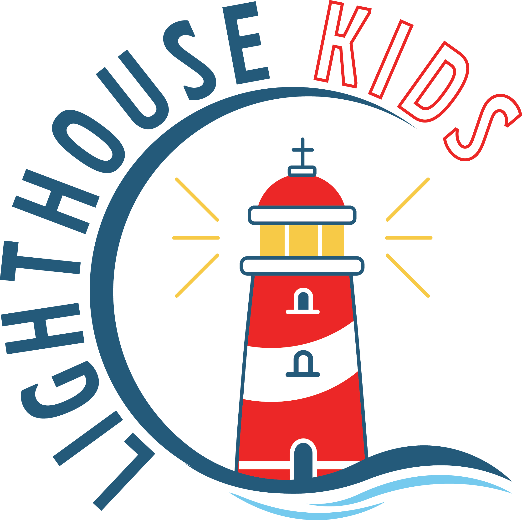 10:40 AM – Prayer with Volunteers10:45 AM – Go to Worship Service11:20 AM – Guide Children to Classrooms11:25 AM – Lesson & Missions Time11:45 AM – Games & Activities Time 12:15 PM – Snack12:20 PM – Service Ends